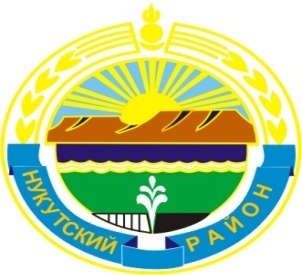 МУНИЦИПАЛЬНОЕ  ОБРАЗОВАНИЕ«НУКУТСКИЙ  РАЙОН»АДМИНИСТРАЦИЯМУНИЦИПАЛЬНОГО ОБРАЗОВАНИЯ«НУКУТСКИЙ РАЙОН»постановление30 августа 2019                                         № 488                                              п. НовонукутскийВ соответствии с Федеральным законом Российской Федерации от 06.10.2003 года № 131-ФЗ «Об общих принципах организации местного самоуправления в Российской Федерации», постановлением Администрации муниципального образования «Нукутский район» от 21.05.2015 года № 246 «О внесении изменений в учредительные документы Муниципального бюджетного образовательного учреждения дополнительного образования детей Нукутский  детско-юношеский центр», руководствуясь ст.35 Устава муниципального образования «Нукутский район»,  АдминистрацияПОСТАНОВЛЯЕТ:Внести изменения в постановление Администрации муниципального образования «Нукутский район» от 07.11.2011 года № 560 «Об изменении типа Муниципального образовательного учреждения дополнительного образования детей Нукутский детско-юношеский центр в целях создания Муниципального бюджетного образовательного учреждения дополнительного образования детей Нукутский детско-юношеский центр» (далее – постановление) следующие изменения: В пункте 2 постановления  слова «в лице Управления образования администрации муниципального образования «Нукутский район» исключить;Пункт 4 постановления исключить.Опубликовать настоящее постановление в печатном издании «Официальный курьер» и разместить на официальных сайтах муниципального образования «Нукутский район», МКУ «Центр образования Нукутского района» и МБУ ДО Нукутский ДЮЦ.Контроль за исполнением настоящего постановления возложить на заместителя мэра муниципального образования «Нукутский район» по социальным вопросам М.П. Хойлову. Мэр                                                                                              С.Г. ГомбоевО внесении изменений в постановление Администрации МО «Нукутский район» от 07.11.2011 года № 560 «Об изменении типа Муниципального образовательного учреждения дополнительного образования детей Нукутский детско-юношеский центр в целях создания Муниципального бюджетного образовательного учреждения дополнительного образования детей Нукутский детско-юношеский центр»